Comportements et stratégies : dessiner des diagrammes de perspectivesComportements et stratégies : dessiner des diagrammes de perspectivesComportements et stratégies : dessiner des diagrammes de perspectivesComportements et stratégies : dessiner des diagrammes de perspectivesL’élève construit une structure, mais a de la difficulté à en créer des représentations à 2-D (p. ex., des vues de dessus, de face, de côté).L’élève crée une représentation à 2-D de la structure (p. ex., vue de dessus, de face ou de côté), mais confond d’autres perspectives.« J’ai dessiné le devant. Il n’y a qu’une perspective. »L’élève crée avec précision des représentations à 2-D (vues de dessus, 
de face ou de côté) d’objets en 3-D.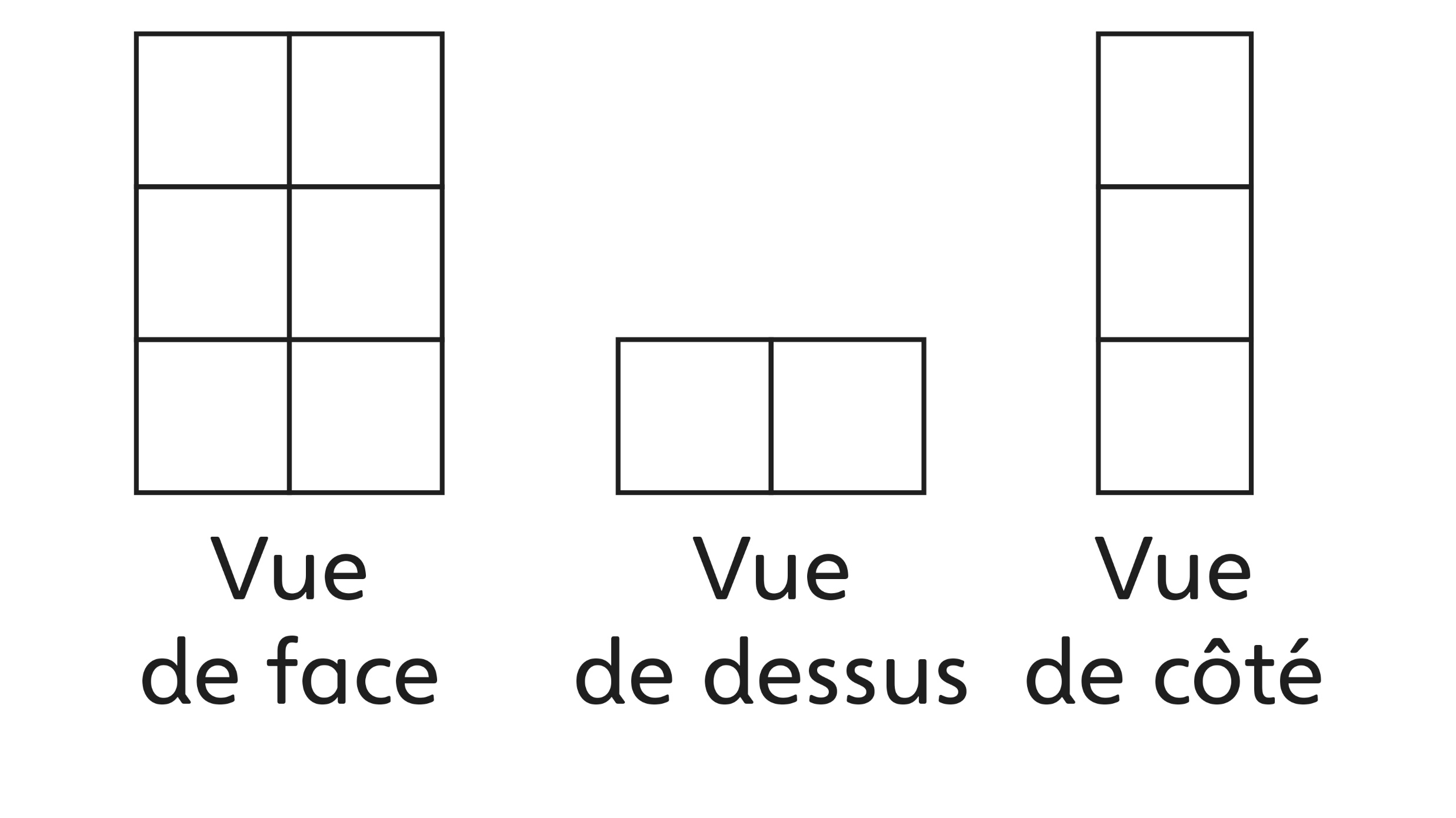 Observations et documentationObservations et documentationObservations et documentationObservations et documentationComportements et stratégies : visualiser des solides selon différentes perspectivesComportements et stratégies : visualiser des solides selon différentes perspectivesComportements et stratégies : visualiser des solides selon différentes perspectivesComportements et stratégies : visualiser des solides selon différentes perspectivesL’élève construit une structure, mais ne semble pas comprendre le concept de la perspective.L’élève construit une structure, mais a de la difficulté à visualiser et à décrire les vues de la structure selon différentes perspectives et ne peut isoler une vue en particulier ou différencier les vues différentes.L’élève réussit à visualiser et à décrire les différentes vues d’un solide à 3-D selon différentes perspectives (vue de dessus, de face, de côté).Observations et documentationObservations et documentationObservations et documentationObservations et documentation